VENIPLUS V1383 ПЕРЧАТКИ ЛАТЕКСНЫЕ БЕЗ НАПЫЛЕНИЯ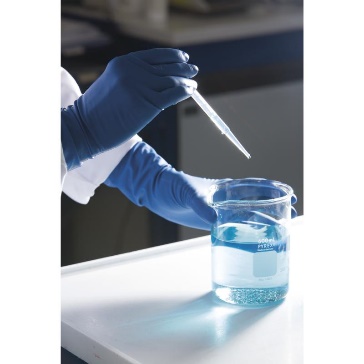 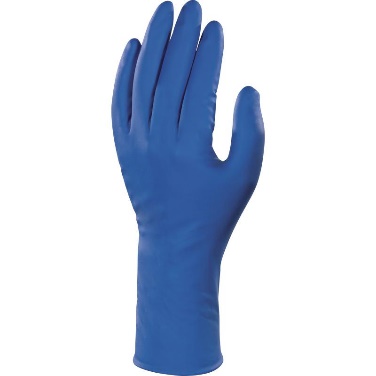 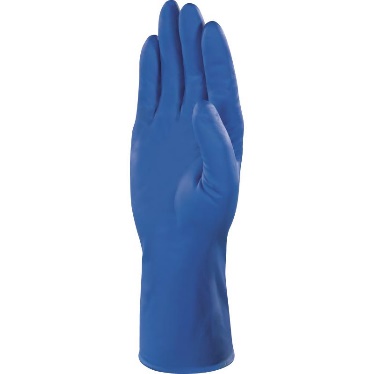 Цвет: синийРазмер: 7/8, 8/9, 9/10, 10/11СПЕЦИФИКАЦИЯПерчатки одноразовые латексные без напыления, хлорированные внутри. Длина – 30 см, толщина – 0,25 мм. Перчатки водонепроницаемые, герметичные. В упаковке -50 перчаток.Основа: 100% натуральный латексОСНОВНЫЕ ПРЕИМУЩЕСТВА ТОВАРА ДЛЯ ПОЛЬЗОВАТЕЛЯ                                                                      Гибкость, эластичность и тактильность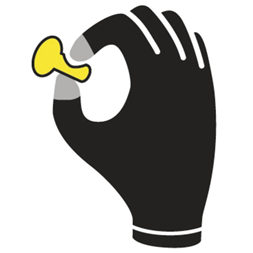 Нет риска аллергии
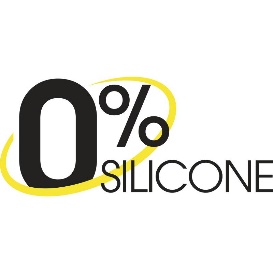 